		LA/School Address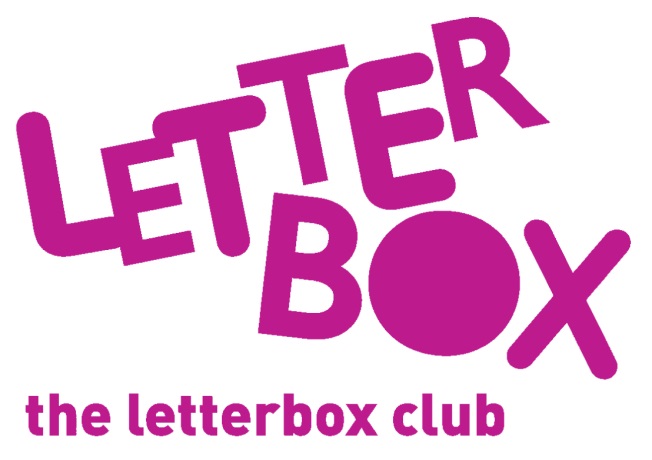 [Street Address][Town/City][County][Postcode]Dear [carer/parent and child],
 Welcome to the Letterbox Club! We are so happy to have you in the club. 
Every month, for the next 6 months, you will receive a parcel full of fun books, games and stationery. 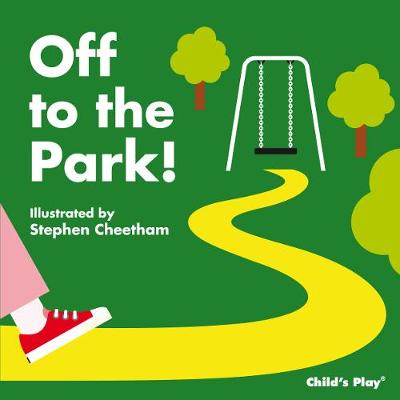 This month you are getting Off to the Park!
You will also find a finger puppet postcard and a finger puppet in this parcel!
From,[Local Authority/School contact]